Spindrift Day Sailer One$3500.00 OBO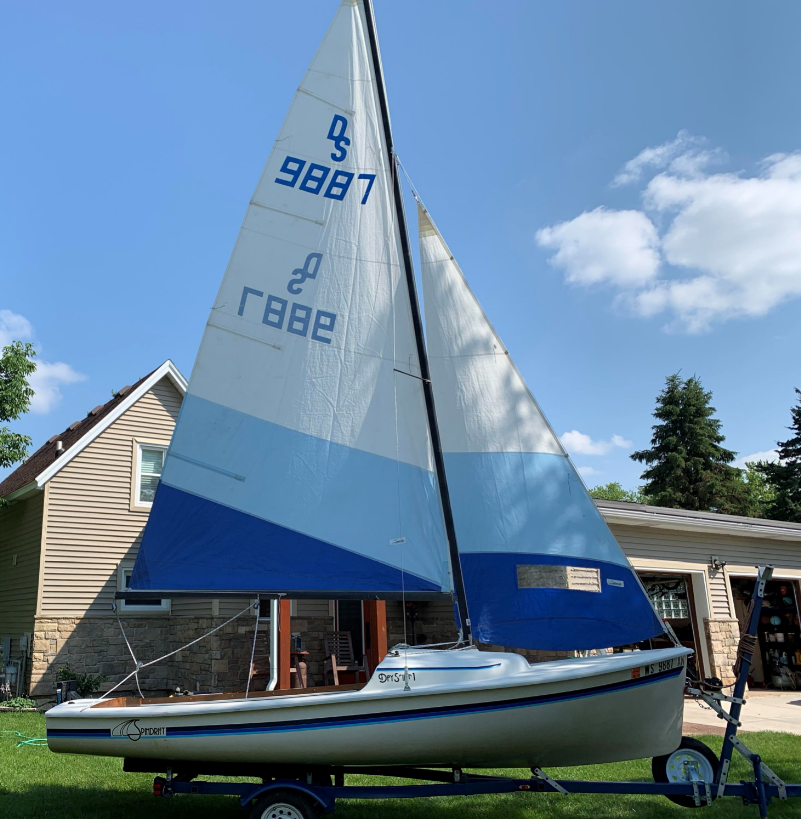 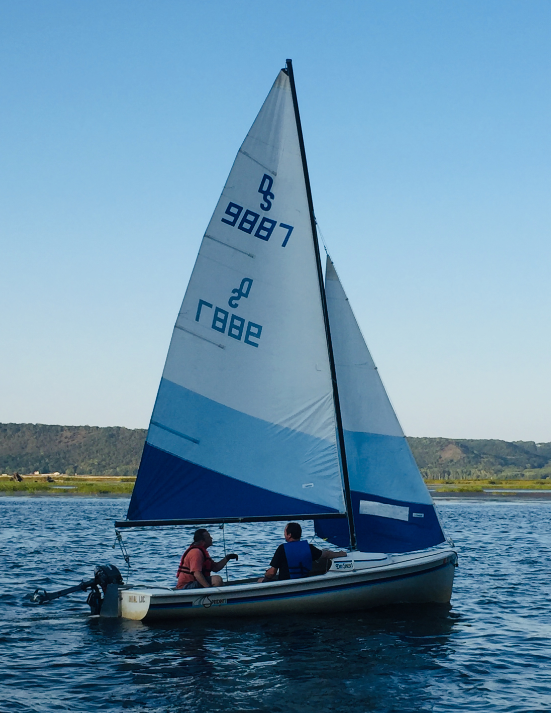  This boat has been great for a family sail or speeding across the water alone.  Huge, deep, comfortable and secure cockpit, sheltered cozy cuddy cabin and well balanced responsive sailing performance. This is a boat that has appeal to both the novice family sailor as well as the experienced yachtsman.  Plenty of storage, an easy-to-step hinged mast, pivoting rudder and centerboard.  I bought a smaller sailboat so it is time to let this one go!Manufacturer:   Rebel Industries - 1983Official length 16’ 9”Total weight approx. 575 lbs.Custom quality sails- blue sail color package in pristine conditionAll new running riggingISO/NPG Gelcoat finishTeak trim (all refinished)Sit in cockpit with drain, Cuddy Cabin with built in storage shelvesSafety non skid surfaceCenterboard with locking pawlMast support with roller for transporting New motor mountEZ-Load trailer – sandblasted, reinforced, repainted, rewired with new lights, new tires and spare, bearing buddies, new Greenfield sky winch and new rollersContact Lane Venden, lanevenden9021@gmail.com 608-574-9021.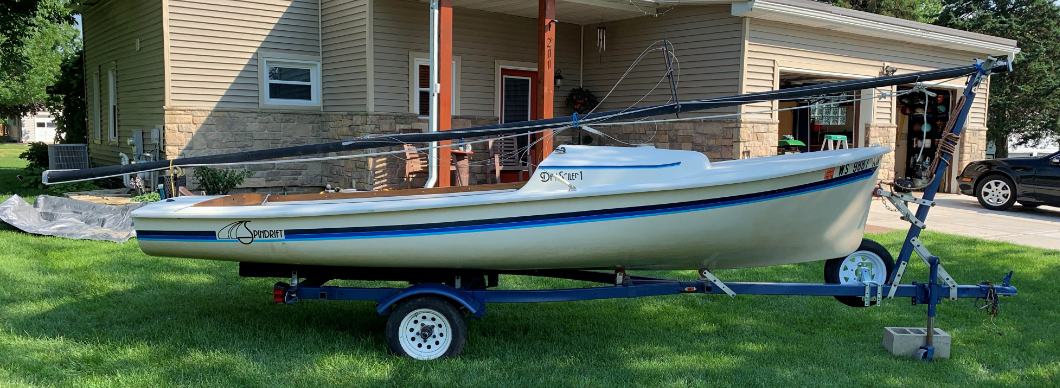 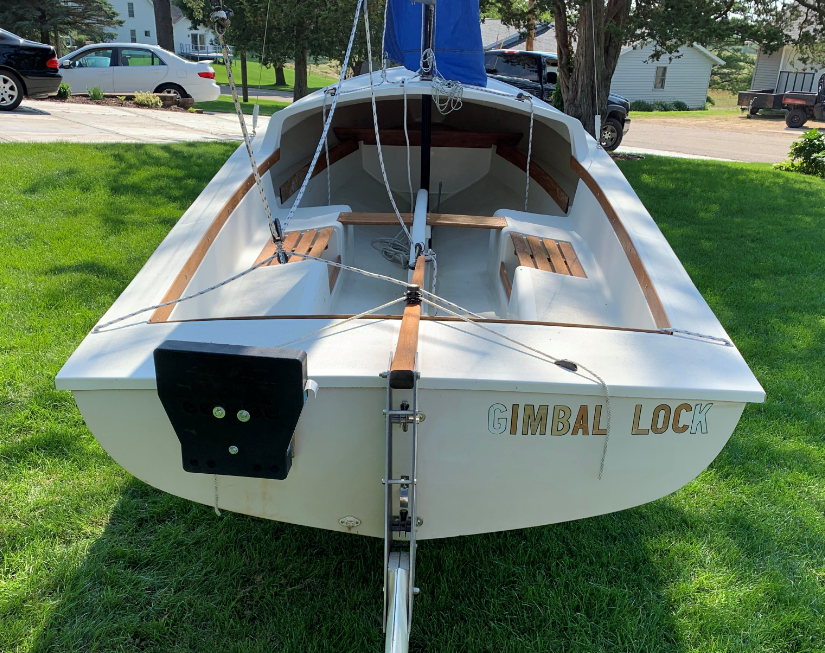 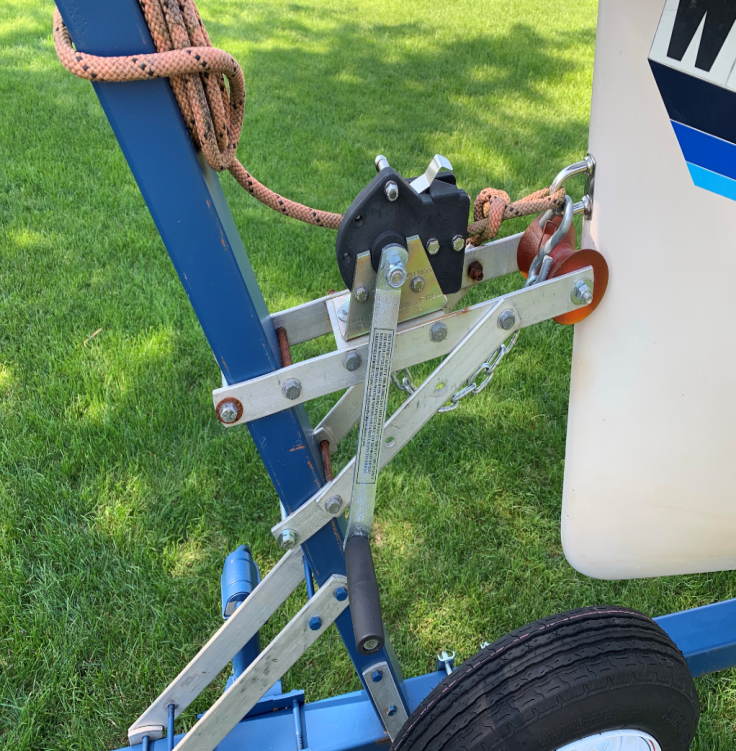 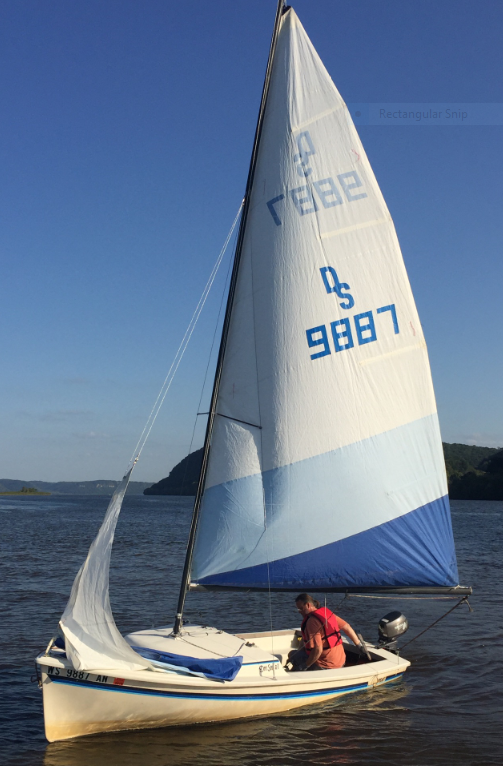 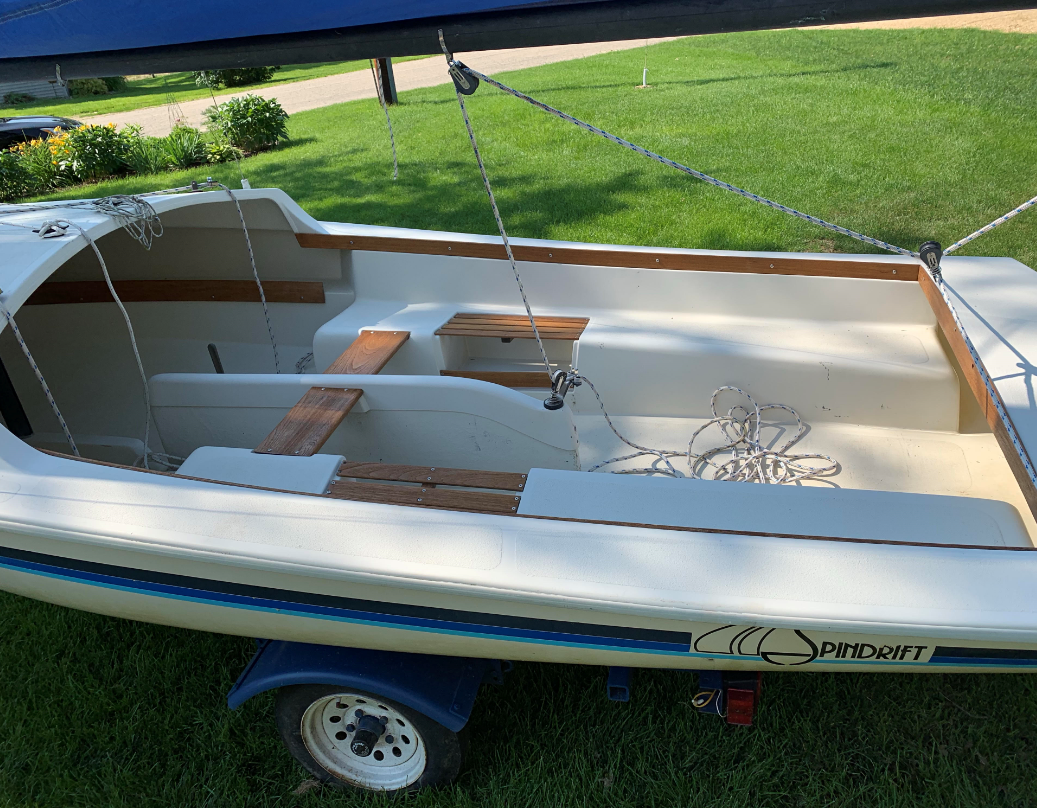 